Are you looking for some summer fun? 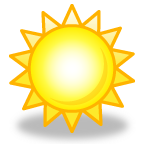 Xtreme EDGE Dance Studiopresents Summer Camps that everyone will enjoy!Ballet/Jazz/Tap/Clog Camp	 July 18th-20th      	5:00 pm-7:00 pm  		$60	Tumble Camp 		         	July 21st-22nd       	6:00 pm-8:00 pm    	$50 Disney Princess Camp        	July 25th-27th       	5:00 pm-7:00 pm    	$60Hip Hop Camp         	         	July 28th-29th       	6:00 pm-8:00 pm		$50*Competition Team Camp   August 1st-5th 	TBA				TBA*Required for all competition dancersIt’s not too late!!! Come join us this summer!!!For more information or to sign up please contact the studio atXtremeEDGEdance@gmail.com or 704-735-8200.Disney Princess CampOnce upon a time, there was a group of dancing princesses. They danced in the morning, made beautiful crafts, twirled and spun in the prettiest dresses around and met other princesses just like them! So many adventures they went on each day. They had snowball fights with a hideous beast. They swam under the sea with the Little Mermaid. They kissed some frogs and built snowmen too! By the end of it all was a little rest and relaxation with a Princess Tea Party! 
Ballet / Lyrical - The ballet class is one of the most challenging, yet most gratifying classes that we offer. Giving students precise technique, ballet offers a lot more than what meets the eye. It is the foundation for many other dance forms, such as jazz, tap, pep/cheer, hip-hop, and ballroom. Ballet teaches alignment, placement, balance and elegance. Ballet develops poise, muscle strength and discipline. We strongly encourage all of our students to enroll in a ballet class and experience art in its purest form. Jazz - Studying Jazz is an exciting journey. Jazz relies on a dancer's classical training, yet pushes him/her to connect emotionally to music & movement. Jazz is a technique that develops style through flexibility and strength building exercises and consists of powerful movements.Clogging - A form of dance which is choreographed to a variety of music. A synchronized routine with jingle taps.Tap - Creating rhythms and sounds, tap dancing is truly unique. Tappers develop musicality, rhythm, quick thinking, and the ability to “hear” music. Tap is regarded as a truly American dance form that has been passed down from generation to generation. Our tap program includes Traditional Tap (42nd Street) and Rhythm Tap (Gregory Hines, Savion Glover) styles.Hip Hop - This dance form is a thrilling adventure. Dancers from all over come to this specialty class in search of innovative and contemporary movement and great music in an atmosphere of safe self-expression and fun!  Hip Hop is not limited to one style or technique. Variety in Hip Hop is a MUST!  Xtreme EDGE is pleased to offer several different styles of Hip-Hop including B-Bop, Pop/Lock, Floating, Urban Funk, and even Break-Dance!Tumbling / Acro - Our mission is to provide an enjoyable FUN activity for children, to encourage whole body FITNESS by vigorous exercise, and to develop the FUNDAMENTAL skills of acrobatic movement. Tumbling is the creation and control of Momentum. Pre-Competition Class – Those students who are thinking about auditioning for competition team or are already on the team.  Auditioning is not a requirement, this class is just more intensive.Competition Team Camp – This camp is required for competition team members and students that will be auditioning for team.  A detailed schedule of these master classes will be sent out separately as soon as master teachers are confirmed.